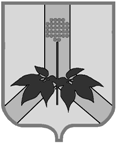 АДМИНИСТРАЦИЯ ДАЛЬНЕРЕЧЕНСКОГО МУНИЦИПАЛЬНОГО РАЙОНАПРИМОРСКОГО КРАЯКОМИССИЯ ПО ДЕЛАМ НЕСОВЕРШЕННОЛЕТНИХ И ЗАЩИТЕ ИХ ПРАВул. Ленина, .Дальнереченск, 692100, тел. (факс): (256) 25-8-52_____________________________________________________________________________ПОСТАНОВЛЕНИЕ №123/20       «28» ноября 2014 г                                                                                                       г. ДальнереченскОб утверждении Примерного порядка межведомственного взаимодействия органов и учреждений системы профилактики безнадзорности и правонарушений при возникновении чрезвычайного происшествия с несовершеннолетними на территории Дальнереченского муниципального района	Руководствуясь Федеральным законом от 24.06.1999г. №120-ФЗ «Об основах системы профилактики безнадзорности и правонарушений несовершеннолетних», Законом Приморского края от 26.10.2005г. №296-КЗ «О комиссиях по делам несовершеннолетних и защите их прав на территории Приморского края», постановлением Приморской краевой межведомственной комиссии по делам несовершеннолетних и защите их прав от 30.09.2014г. №3,  рассмотрев предложенный «Примерный порядок межведомственного взаимодействия при возникновении чрезвычайного происшествия с несовершеннолетними на территории Дальнереченского муниципального района», комиссияПОСТАНОВИЛА:1. Утвердить «Примерный порядок межведомственного взаимодействия при возникновении чрезвычайного происшествия с несовершеннолетними на территории Дальнереченского муниципального района».2. Руководителям органов и учреждений системы профилактики безнадзорности и правонарушений, осуществляющим свою деятельность на территории Дальнереченского муниципального района (Миняйло В.А. – начальник отдела по Дальнереченскому муниципальному району департамента труда и социального развития Пк; Звягинцев А.В. – начальник МО МВД РФ «Дальнереченский», Демитрева И.В. – начальник территориального отдела опеки и попечительства по Дальнереченскому ГО и МР; Павленко С.А. – директор КГБУСО «Дальнереченский СРНЦ «Надежда»; Каратаев В.В. – начальник филиала по г. Дальнереченску и Дальнереченскому району ФКУ УИИ ГУФСИН России по Приморскому краю; Писарец Е.Г. – главный врач КГБУЗ «Дальнереченская ЦГБ»; Гуцалюк Н.В. – директор МКУ «Управление народного образования» Дальнереченского муниципального района; Порхун С.В. – директор МКУ «Районный информационно-досуговый центр» Дальнереченского муниципального района):2.1. При выявлении фактов чрезвычайного происшествия с участием несовершеннолетних неукоснительно выполнять пункты «Примерного порядка межведомственного взаимодействия при возникновении чрезвычайного происшествия с несовершеннолетними на территории Дальнереченского муниципального района».2.2. Назначить ответственного сотрудника учреждения за ведением журнала учета фактов чрезвычайных происшествий и жестокого обращения с детьми.2.3. О результатах исполнения постановления проинформировать комиссию до 15 декабря 2014 года в письменной форме.3. Контроль за исполнением настоящего постановления возложить на начальника отдела по организации работы комиссии по делам несовершеннолетних и защите их прав администрации Дальнереченского района Демчук М.В.Председательствующий                                                                                 Н.В. ГуцалюкУТВЕРЖДЁНпостановлениемкомиссии по делам несовершеннолетних и защите их прав администрации Дальнереченского муниципального районаот 28.11.2014 № 123/20Примерный порядокмежведомственного взаимодействия при возникновении чрезвычайного происшествия с несовершеннолетними на территории Дальнереченского муниципального районаДеятельность по выявлению (установлению) факта чрезвычайного происшествия с участием несовершеннолетних, в том числе со смертельным исходом, осуществляют специалисты органов и учреждений системы профилактики безнадзорности и правонарушений несовершеннолетних, осуществляющих свою деятельность на территории Дальнереченского муниципального района (далее - органы и учреждения системы профилактики) в ходе исполнения служебных полномочий, проведения комплексных межведомственных мероприятий (акций, операций, рейдов) по профилактике безнадзорности, правонарушений несовершеннолетних и социального сиротства, а также иные физические и юридические лица.К чрезвычайным происшествиям с участием несовершеннолетних, требующих незамедлительного принятия мер реагирования органов и учреждений системы профилактики в целях организации межведомственного взаимодействия, относятся:преступления, повлекшие смерть или причинение тяжкого вреда здоровью несовершеннолетнего;особо тяжкие преступления, совершенные несовершеннолетними;информация о подкинутых, подброшенных детях;суицид или попытки совершения суицида;несчастные случаи, в том числе пожары, повлекшие гибель детей;происшествия, приведшие к смерти детей, в которых усматривается ненадлежащее исполнение родительских обязанностей или халатное отношение должностных лиц органов и учреждений системы профилактики к исполнению своих должностных обязанностей, если при этом имеется угроза нарушения прав и законных интересов других несовершеннолетних;жестокое обращение с детьми;преступления	против	половой	неприкосновенности несовершеннолетнего;самовольные уходы несовершеннолетних из семьи и учреждений, в том числе групповые;травмы, повлекшие причинение вреда здоровью несовершеннолетнего (их), в том числе полученные при авариях и стихийных бедствиях, в результате падения с высоты, поражения электрическим током, молнией, воздействия других природных явлений;острые отравления (в том числе групповые), возникшие в результате:-  воздействия вредных и опасных факторов, в том числе групповые инфекционные заболевания;- отравления, возникшие в результате употребления спиртосодержащих, наркотических, психотропных, одурманивающих веществ, а также веществ, представляющих угрозу жизни и здоровью, не входящих в перечень наркотических средств, психотропных веществ и их прекурсоров (токсические летучие вещества и т.п.);- тяжелое травмирование несовершеннолетних вследствие дорожно- транспортных происшествий, травмирование на объектах железнодорожного транспорта, несчастных случаев, на водоемах, при пожарах, контакте с представителями фауны и флоры, иные повреждения, в том числе повлекшие смерть несовершеннолетнего.3. Специалисты органов и учреждений системы профилактики, осуществляющих свою деятельность на территории Дальнереченского муниципального района, которым стало известно о факте чрезвычайного происшествия с участием несовершеннолетнего (группы детей) обязаны:- незамедлительно сообщить своему руководителю органа или учреждения системы профилактики о выявленном (установленном) факте чрезвычайного происшествия;- незамедлительно информировать орган прокуратуры о выявленном (установленном) факте чрезвычайного происшествия с участием несовершеннолетних;-  незамедлительно информировать начальника отдела по организации работы комиссии по делам несовершеннолетних и защите их прав администрации Дальнереченского муниципального района любым доступным способом (сотовая связь, телефонная связь, смс), а в течение 24 часов с момента получения информации о чрезвычайном происшествии информировать комиссию по делам несовершеннолетних и защите их прав в письменной форме;- регистрируют сообщение в журнале учета чрезвычайных происшествий (приложение 1);- принимают меры реагирования в соответствии с действующим законодательством и обеспечивают безопасность несовершеннолетних в сроки, установленные нормативными правовыми актами Российской Федерации и Приморского края;- принимают меры по устранению причин и условий, способствующих чрезвычайному происшествию с участием несовершеннолетних;4. Комиссия по делам несовершеннолетних и защите их прав администрации Дальнереченского муниципального района:- регистрирует сообщение в журнале учета чрезвычайных происшествий (приложение 1);- устанавливает подробную информацию об обстоятельствах происшествия, данные о пострадавших, их возрасте, социальном положении и иные имеющие по делу обстоятельства;- незамедлительно информирует о чрезвычайном происшествии Приморскую краевую межведомственную комиссию по делам несовершеннолетних и защите их прав любым доступным способом с указанием подробной информации об обстоятельствах происшествия, данных о пострадавших, их возрасте, социальном положении и иных имеющих значение по делу обстоятельствах (Приложение №2);- разрабатывает в 3-дневный срок план мероприятий по устранению причин и условий, способствующих чрезвычайному происшествию с участием несовершеннолетних и организует взаимодействие с органами и учреждениями системы профилактики;- осуществляет координацию деятельности органов и учреждений системы профилактики по обеспечению мер безопасности, защиты пострадавших и проведению с ними социально-реабилитационной работы;- направляет в 7-дневный срок в краевую комиссию информационноаналитическую справку с анализом причин чрезвычайного происшествия и принятых мерах реагирования, в дальнейшем информирует о результатах проделанной работы и фактическом восстановлении прав несовершеннолетних.В случаях, если несовершеннолетний и (или) семья состоят/ранее состоял (и) на учете в органах системы профилактики как находящиеся в социально опасном положении, представляют развернутую информационную справку о проведенных органами и учреждениями системы профилактики реабилитационных мероприятиях и их эффективности, а также о проделанной ими ранее профилактической работе с несовершеннолетними и (или) семьей для дачи краевой комиссией оценки полноте и своевременности такой работы.                                                                                                                                                                                          Приложение 1ЖУРНАЛучета фактов чрезвычайных происшествий и жестокого обращения с детьми№п/пДатапоступлениясигналаОт кого поступил сигнал (организация, Ф.И.О. ответственного лица, гражданина)Сведения о несовершеннолетнемОбстоятельствачрезвычайногопроисшествияНаименование учреждения, должностного лица, ответственного за работу со случаемРезультаты работы, выводы, предложения (исх. №, дата направления информации в КДНиЗП  орган)